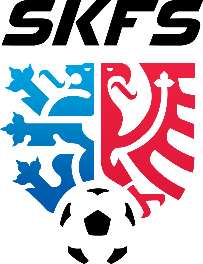 Valná hromada Středočeského krajského fotbalového svazuPraha, dne 15. března 2022     Delegát s hlasem rozhodujícím – OFSJméno a příjmení	……………………………………………………………………………………………...……FAČR ID osoby	……………………………………………………………………………………………...……OFS	……………………………………………………………………………………………...……IČ OFS	……………………………………………………………………………………………...……Statutární zástupce/zástupci OFS……………………………………………………………………………………………………..………………………
jméno a příjmení/jména a příjmení……………………………………………………………………………………………………..………………………
podpis/podpisy
razítko (nepovinné)Lístek musí mít každý delegát sebou a je nutným předpokladem řádné prezence, respektive umožnění vstupu na VH.